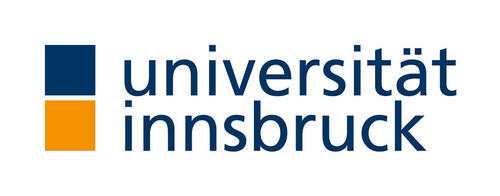 Ausschreibung Lehreplus! 2024Lehreplus! 2024: Auszeichnung für herausragende Lehre an der Universität InnsbruckDie Universität Innsbruck schreibt im Jahr 2024 den Lehrepreis „Lehreplus!“ aus, um exzellente Leistungen und Innovationen in der Hochschullehre zu würdigen. Mit diesem Preis erkennen wir jene Lehrenden an, die durch ihre Arbeit nicht nur Wissen vermitteln, sondern auch die zukünftigen Herausforderungen in Gesellschaft und Bildung proaktiv gestalten und angehen. Wir laden alle Lehrenden der Universität ein, Beiträge einzureichen oder Kolleginnen und Kollegen zu nominieren, die in den folgenden Bereichen herausragende Leistungen erbracht haben:Vermittlung überfachlicher Kompetenzen (non-subject related skills oder „future skills“): Wir suchen Lehrkonzepte, die Studierenden nicht nur fachliches Wissen vermitteln, sondern auch überfachliche Kompetenzen wie kritisches Denken, Kreativität, Kommunikationsfähigkeit und digitale Fähigkeiten.Förderung der Interaktion zwischen Studierenden und Lehrenden: Exzellente Lehre lebt von der Interaktion. Wir zeichnen Lehrveranstaltungen und -konzepte aus, die einen intensiven und konstruktiven Austausch zwischen Lehrenden und Lernenden fördern und somit das Engagement und den Lernerfolg der Studierenden steigern.Bewerbung und Auswahlverfahren:Einreichfrist: ab Mai bis 30. Juni 2024Einreichunterlagen: Die Einreichung erfolgt mittels einem strukturierten Formular unter https://umfrage.uibk.ac.at/limesurvey/allgemein/index.php/352179?lang=deAuswahlkriterien: Alle Einreichungen werden in anonymisierter Form von einer Vorjury gesichtet und in einer Shortlist gereiht. Die Studierenden werden zu den Lehrveranstaltungen in der engeren Auswahl befragt. Die finale Preisvergabe erfolgt in einer hochkarätig besetzten Jurysitzung.Preisverleihung: Die Preisverleihung findet im Rahmen einer feierlichen Veranstaltung im November 2024 statt. Die Gewinnerinnen und Gewinner werden vorab benachrichtigt und zur Präsentation ihrer Projekte eingeladen.Wir freuen uns auf Ihre Bewerbungen und auf die Möglichkeit, die Vielfalt und Qualität der Lehre an der Universität Innsbruck zu feiern und zu fördern.Für Rückfragen stehen wir im Büro für Qualitätssicherung in der Lehre gerne zur Verfügung: eval-lehre@uibk.ac.atFür weitere Informationen und zur Einreichung Ihrer Unterlagen besuchen Sie bitte unsere Website oder kontaktieren Sie das Büro für Qualitätssicherung in der Lehre direkt.Einreichung Lehreplus! 2024Allgemeine DatenTitel der LehrveranstaltungLV-Kennung laut OLAT/VIS (Nummer)Direktlink der Lehrveranstaltung laut LFU:onlineTyp der Lehrveranstaltung (VO, SE, ...)Semester in dem die LV stattfandFakultätLehrveranstaltungsform: nur Präsenz, teilweise Online, nur OnlineHauptverantwortliche LV-Leitung (Name, E-Mail, Homepage)Weitere LV-Leiter:innen (Name, E-Mail von bis zu fünf weiteren Personen)KurzbeschreibungenKurzbeschreibungenKurzbeschreibungenDie Kurzbeschreibungen sollen dazu dienen, dass die Einreichenden ungefiltert und in eigenen Worten ihre wesentlichen Informationen direkt an die Jury kommunizieren könnenDie Kurzbeschreibungen sollen dazu dienen, dass die Einreichenden ungefiltert und in eigenen Worten ihre wesentlichen Informationen direkt an die Jury kommunizieren könnenDie Kurzbeschreibungen sollen dazu dienen, dass die Einreichenden ungefiltert und in eigenen Worten ihre wesentlichen Informationen direkt an die Jury kommunizieren könnenAnm.Beschreiben Sie kurz den Inhalt der Lehrveranstaltung (maximal 300 Zeichen - ohne Leerzeichen)Freitextfrage(maximal 300 Zeichen)Was sind die Lernergebnisse der Lehrveranstaltung?Freitextfrage(maximal 300 Zeichen)Wie sollen die Lernergebnisse erreicht werden?Freitextfrage(maximal 300 Zeichen)Allgemeine Beschreibung und ZielsetzungAllgemeine Beschreibung und ZielsetzungAllgemeine Beschreibung und ZielsetzungFragestellungenAnm.Max. PunkteBeschreiben Sie den inhaltlichen und strukturellen Aufbau der Lehrveranstaltung.Freitextfrage(maximal 1.000 Zeichen)Welche Lernergebnisse möchten Sie bei den Studierenden erreichen?Freitextfrage(maximal 1.000 Zeichen)5 PunkteWie wurden die intendierten Lernergebnisse an die Studierenden kommuniziert?Freitextfrage(maximal 1.000 Zeichen)5 PunkteWie sollen die Lernergebnisse unter Berücksichtigung der zur Verfügung stehenden Ressourcen erreicht werden?Freitextfrage(maximal 1.000 Zeichen)5 PunkteKompetenzentwicklung und ForschungsorientierungKompetenzentwicklung und ForschungsorientierungKompetenzentwicklung und ForschungsorientierungFragestellungenAnm.Max. PunkteWelche allgemeinen Kompetenzen (non-subject related / future skills) werden den Studierenden vermittelt?Freitextfrage(maximal 1.000 Zeichen)10 PunkteWie wird der Aufbau einer Forschungskompetenz der Studierenden gefördert?Freitextfrage(maximal 1.000 Zeichen)5 PunkteWie werden Einblicke in die Scientific Community und die Forschungsschwerpunkte ermöglicht?Freitextfrage(maximal 1.000 Zeichen)5 PunkteStudierendenzentrierung und MehrwertStudierendenzentrierung und MehrwertStudierendenzentrierung und MehrwertFragestellungenAnm.Max. PunkteWie wird die Interaktion und der konstruktive Austausch zwischen Studierenden und Lehrenden gefördert um das Engagement und den Lernerfolg der Studierenden zu steigern?Freitextfrage(maximal 1.000 Zeichen)10 PunkteWie finden die unterschiedlichen Bedürfnisse der Studierenden in Planung und Durchführung der Lehre Berücksichtigung?Freitextfrage(maximal 1.000 Zeichen)5 PunkteWie werden digitale Technologien genutzt, um sowohl die Qualität der Lehre zu steigern, die Präsenzlehre zu ergänzen und Inklusion und Barrierefreiheit (Lernmaterialien, etc.) zu gewährleisten?Freitextfrage(maximal 1.000 Zeichen)5 PunkteWelche spezifischen Maßnahmen fördern und erhalten die Motivation der Studierenden?Freitextfrage(maximal 1.000 Zeichen)5 PunkteDidaktik und LeistungsbeurteilungDidaktik und LeistungsbeurteilungDidaktik und LeistungsbeurteilungFragestellungenAnm.Max. PunkteWie werden gender- und diversitätssensible Didaktikkonzepte in der Planung und Durchführung der Lehrveranstaltung berücksichtigt?Freitextfrage(maximal 1.000 Zeichen)5 PunkteWelche innovativen oder bestens bewährten didaktischen Maßnahmen nutzen Sie, um Wissen zu vermitteln?Freitextfrage(maximal 1.000 Zeichen)5 PunkteWerden aktuelle Erkenntnisse der Lehr- und Lernforschung berücksichtigt? Wenn ja, inwiefern?Freitextfrage(maximal 1.000 Zeichen)5 PunkteWelche Feedbackformate oder Formen der Prüfungsgestaltung/Assessments werden genutzt?Freitextfrage(maximal 1.000 Zeichen)5 PunkteWodurch wird gewährleistet, dass die Prüfung transparent und fair durchgeführt wird?Freitextfrage(maximal 1.000 Zeichen)5 Punkte